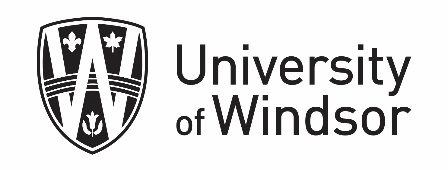 FREE WRITING WORKSHOPS: Summer 2017FREE WRITING WORKSHOPS: Summer 2017FREE WRITING WORKSHOPS: Summer 2017Thursday, May 18th , 20171:30-2:30@ 302 Leddy WestSentence StructureLearn the difference between simple, compound, and complex sentences and how to integrate and use them effectively. Thursday, May 25th , 20171:30-2:30@ 302 Leddy WestPunctuationLearn how to effectively use commas, colons, semicolons and other forms of punctuation.Friday, June 16th, 201711:00-12:00@ G101A (Leddy’s lower level)APAGet an in-depth overview of the essentials of APA citing, referencing, and formatting.Friday, June 16th, 20174:00-5:00@ G101A (Leddy’s lower level)APAGet an in-depth overview of the essentials of APA citing, referencing, and formatting.Thursday, July 6th , 201712:30-1:30@ G101A (Leddy’s lower level)Essay StructureGet a crash course in essay structure with particular focus on introduction and thesis construction, as well as topic sentences, body paragraphs, and conclusions. Thursday, July 13th , 201712:30-1:30@ G101A (Leddy’s lower level)Transition WordsLearn how to make the logical relationships between your words and clauses clear to your reader through the effective use of a variety of transition words. Thursday, July 20th, 201712:30-1:30 @ G101A (Leddy’s lower level)APAGet an in-depth overview of the essentials of APA citing, referencing, and formatting.